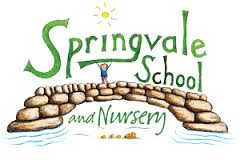 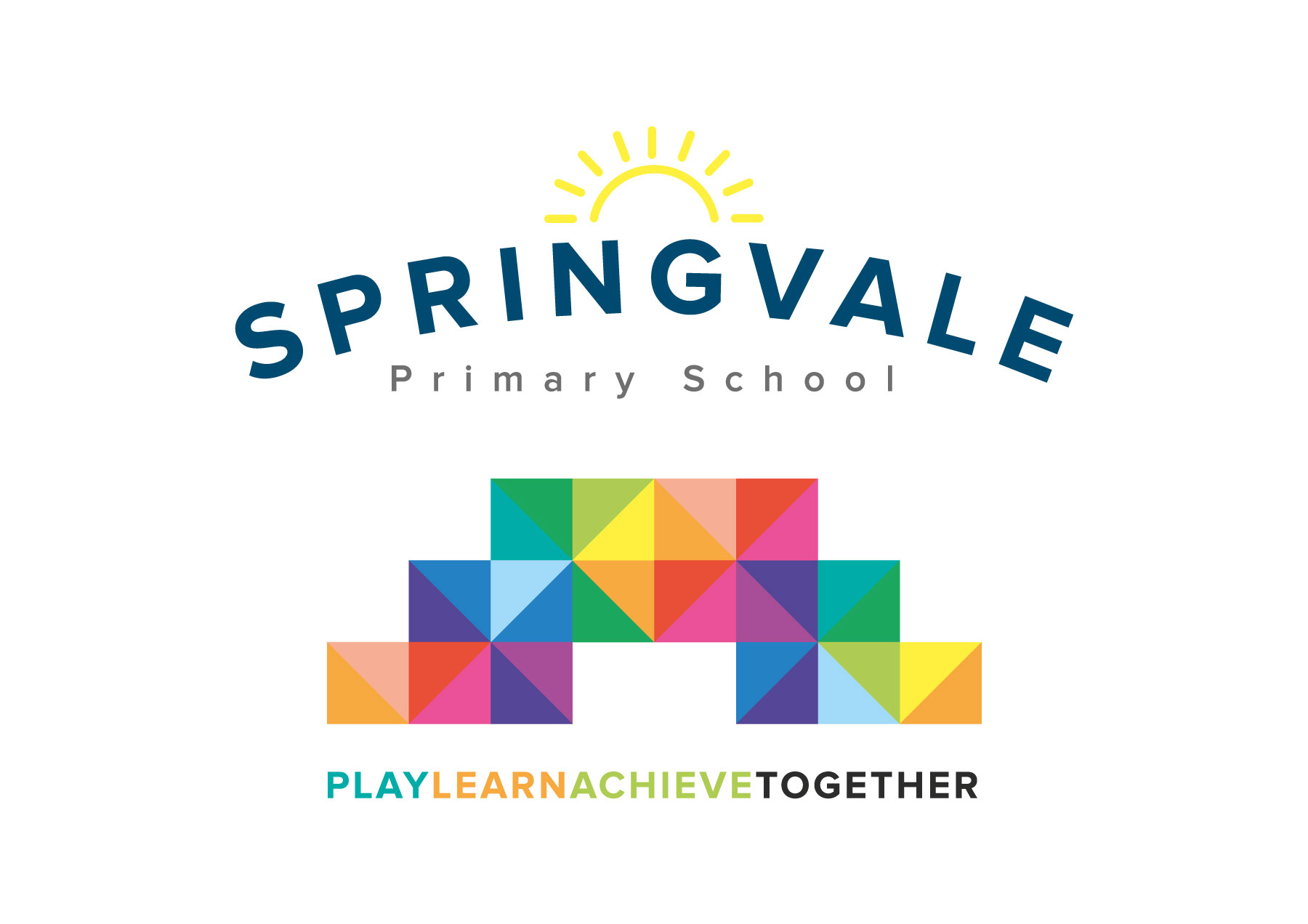 Newsletter- Week 28	   				Monday 23rd April 2018Dear families,We’ve had a really busy start to the new term.  The children have really enjoyed their new topics and all of the exciting lessons! We’ve also had some more themed days like the Vikings in Y4, a DT catapult challenge in Y3, yoga in Y6 and scooter skills for lots of children!!Y2 and Y6 SATS: Just a reminder that we have KS1 SATS running throughout May and KS2 SATS from Monday 14th May to Thursday 17th May this year. All pupils need to be in school on assessment days, especially in Y6 as absence means a ‘not classified’ score.May Day Bank Holiday: I just wanted to point out the encroaching May Day Bank Holiday. We will be closed on Monday 7th May and we re-open on Tuesday 8th May at the usual time. All of our clubs were planned and costed with the extra day off in mind.Sports News: It is great to see so many children learning new skills at our fantastic range of sports clubs!  A huge well done to our football teams who recently lost 3-1 (Y5/6), 1-0 (Girks) and 2-0 (Y3/4) at Shawlands in three fabulously entertaining games. Star players were Alfie, Liam, Violet and Oscar. Great work everyone!Road Closure: A reminder that Green Road is closed on Monday 23rd April- we have sent text messages out previously so that parents can plan their route and ensure that they are at school for the appropriate times. Please also note that we do not have a formal crossing patrol on Tuesday afternoon (24th).Parent Council: A big thank you to the Parent Council who gave up their time recently to help to shape the future development of the school. They shared some excellent, balanced feedback and have given their view on some of our new ideas for this term and beyond. The minutes of the meeting, and the parents who represent each class, are listed on our website on the Parent Council section of our website.Sun safety: Please ensure that all children have access to a hat and a water bottle (both named please) at all times in school. We sent out our Sunscreen letter recently which needs to be completed and returned ASAP please. Please read the letter carefully as we have to follow the policy to ensure that children are protected from the sun when they learn/play outside.Tour de Yorkshire: Please find below a more detailed plan for our themed Tour de Yorkshire day on Friday 4th May:It is the last day of ‘The Big Pedal’ so please ‘scoot’ or cycle to school if you can (‘The Big Pedal’ is a competition that starts today where we count the number of bikes and scooters each day to compete against other schools locally and nationally- parents also count- there are excellent prizes up for grabs for the school!)Children can ‘bling their bike’ with a theme of Star Wars and they can dress in Star Wars themed clothes. This is totally optional. Any yellow clothing (even socks or a head band, please don’t buy something!) is the main dress code. We will be having an additional dress down/charity day on June 22nd for Cystic Fibrosis, a condition close to the hearts of our school and many of our families, with a theme of wear something yellow too.A fairly normal morning/lunch is planned but we will go out and watch the race at 2.00pm until 3.00pm. Please either collect children as normal at 3.15pm or before the race starts at 1.30pm if you would like to watch it with them. We will update you further next week about how roads and access to school will be affected on an email with information about routes, times and roads.Lastly, a reminder that next Monday (30th) is a Bike It Breakfast Day- see a separate letter tomorrow where people who come on a scooter or bike can get a healthy breakfast from 8.15am! It is also the rearranged Y4/5 cycle skills day.Thank you, always, for your wonderful support. Have a good week!Kind Regards, Mr L McClure, HeadteacherWeek 27 Information2017/18 AverageWeek 28 Diary DatesAttendance: 98.6%Late marks: 1GREEN LIGHTS: 99.3%Attendance: 97.7%Late marks: 1GREEN LIGHTS: 99.3%Monday 23rd: Pencil sketching week, Y4 archery competition in schoolWednesday 25th: Instrumental Concert at 6pm (dress rehearsal at 2pm)Thursday 26th: Lost property on display (PM for children, playground at 3.15pm)Friday 27th: Y4 DT day, Y5 swimming, Bruce Dyer Football tournamentFriday 27th: Art Gallery (3-4pm, Hall) all welcome (see texts for details)Classes of the Week: Y4 Cool Colombians with 100%!Classes of the Week: Y4 Cool Colombians with 100%!Monday 23rd: Pencil sketching week, Y4 archery competition in schoolWednesday 25th: Instrumental Concert at 6pm (dress rehearsal at 2pm)Thursday 26th: Lost property on display (PM for children, playground at 3.15pm)Friday 27th: Y4 DT day, Y5 swimming, Bruce Dyer Football tournamentFriday 27th: Art Gallery (3-4pm, Hall) all welcome (see texts for details)